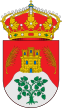 AYUNTAMIENTO DE LA PARRILLADesde este Ayuntamiento hacemos partícipes a todo el pueblo, de que por segundo año consecutivo, una Fotografía Artística de nuestra joven vecina, Vanesa Míguez Sanz, ha sido seleccionada para ser expuesta durante la Feria del Libro de Valladolid en la Plaza Mayor, donde se podrá visitar junto con el resto de las seleccionadas desde el 31 de Mayo al 9 de Junio.Nuestra más sincera felicitación y reconocimiento para esta fotógrafa profesional de La Parrilla, y nuestro reconocimiento por su trabajo, así como la alegría que compartimos por sus éxitos .